Navodilo za delo na daljavo za GOS za 6.b razred, 8.teden (od 11.5. do 15.5. 2020)Pozdravljeni šestošolci – učenci 6.b!Do sedaj smo pregledali in se naučili o pomenu vseh skupin živil v naši prehrani. Katere skupine živil smo obravnavali? Katere jedi iz teh skupin si pripravil?ALI JE POMEMBNO KAJ JEM? (to je naslov – zapiši v zvezek!)Naloga: preberi v učbeniku to poglavje na strani 54 do 59!  Prepiši  v zvezek in odgovori!1. Nekateri ljudje pojedo preveč – čezmerno uživanje hrane – čezmerna telesna teža.	Nekateri ljudje pa odklanjajo hrano. Oboje  je BOLEZEN povezana z neustrezno prehrano.2. Kaj pomeni, da je prehrana URAVNOTEŽENA?__________________________________________________________________________________3. Koliko obrokov hrane naj dnevno zaužijemo? Ali je bolje več obrokov ali manj?__________________________________________________________________________________  4. Pri pouku smo spoznali prehransko piramido, ki nam prikaže količino zaužitih živil po skupinah. Za lažjo predstavitev uporabljamo tudi PREHRANSKI KROŽNIK.  V zvezek nariši prehranski krožnik in zapiši kaj prikazuje! (slika v učbeniku)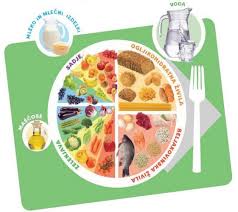 5. Koliko porcij posameznega živila naj bi zaužili dnevno je predstavljeno v tabeli na strani 57. Zapiši koliko porcij je priporočeno zaužiti na dan: Škrobna živila ________ porcij, zelenjava ______ p.,Sadje ________ p.,  mleko in ml. izdelki ________ p., meso ,ribe jajce in stročnice __________ porcij.6. Katere bolezni so povezane z neustrezno prehrano? Zapiši vzroke za te bolezni in kako to preprečimo?a) bolezni srca in ožilja: ______________________________________________________________   __________________________________________________________________________________ b) debelost: ________________________________________________________________________  __________________________________________________________________________________  c) motnja hranjenja: anoreksija nervoza __________________________________________________ __________________________________________________________________________________  d) motnja hranjenja: bulimija __________________________________________________________ __________________________________________________________________________________  7. Napiši nekaj splošnih priporočil kako s prehrano ohranjamo in krepimo svoje zdravje! (uč. st. 59)__________________________________________________________________________________  __________________________________________________________________________________  __________________________________________________________________________________ 8. PREHRANSKE NAVADE so navade povezane z načinom prehranjevanja. Napiši kaj vpliva na oblikovanje prehranskih navad!  (uč. st. 60)__________________________________________________________________________________  __________________________________________________________________________________  __________________________________________________________________________________  9. Kdo so vegetarijanci, kdo vegani? Razlika.__________________________________________________________________________________  __________________________________________________________________________________  __________________________________________________________________________________  10. Sestavi en celodnevni obrok s številom porcij (enot). Upoštevaj priporočila!Tudi pri sebi razmisli kaj ješ, koliko obrokov dnevno in količino zaužite hrane. Ne pozabi tudi na gibanje na svežem zraku. Rešene naloge pošlji v vpogled!Lep pozdrav, učiteljica VilmaOBROKŽIVILA ali JEDŠTEVILO PORCIJ